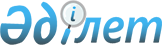 О признании утратившими силу некоторых решений Иргизского районного маслихатаРешение Иргизского районного маслихата Актюбинской области от 7 декабря 2018 года № 181. Зарегистрировано Управлением юстиции Иргизского района Департамента юстиции Актюбинской области 13 декабря 2018 года № 3-5-195
      В соответствии со статьей 7 Закона Республики Казахстан от 23 января 2001 года "О местном государственном управлении и самоуправлении в Республике Казахстан", со статьей 27 Закона Республики Казахстан от 6 апреля 2016 года "О правовых актах", Иргизский районный маслихат РЕШИЛ:
      1. Признать утратившими силу следующих решений Иргизского районного маслихата:
      1) Решение Иргизского районного маслихата от 8 ноября 2013 года № 98 "О предоставлении социальной помощи на приобретение топлива специалистам государственных организаций, проживающим и работающим в сельских населенных пунктах Иргизского района" (зарегистрированное в Реестре государственной регистрации нормативных правовых актов № 3670, опубликованное 26 ноября 2013 года в районной газете "Ырғыз");
      2) Решение Иргизского районного маслихата от 29 августа 2016 года № 36 "О внесении изменения в решение районного маслихата от 8 ноября 2013 года № 98 "О предоставлении социальной помощи на приобретение топлива специалистам государственных организаций, проживающим и работающим в сельских населенных пунктах Иргизского района" (зарегистрированное в Реестре государственной регистрации нормативных правовых актов за № 5069, опубликованное 19 сентября 2016 года в районной газете "Ырғыз").
      2. Государственному учреждению "Аппарат Иргизского районного маслихата" в установленном законодательством порядке обеспечить:
      1) государственную регистрацию настоящего решения в Управление юстиции Иргизского района;
      2) направление настоящего решения на официальное опубликование в Эталонном контрольном банке нормативных правовых актов Республики Казахстан;
      3) размещение настоящего решения на интернет–ресурсе акимата Иргизского района.
      3. Настоящее решение вводится в действие со дня его первого официального опубликования.
					© 2012. РГП на ПХВ «Институт законодательства и правовой информации Республики Казахстан» Министерства юстиции Республики Казахстан
				
      Председатель сессии 
Иргизского районного маслихата 

К. Болек

      Секретарь 
Иргизского районного маслихата 

К. Косаяков
